Publicado en Almazán-Soria el 26/02/2024 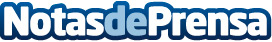 El 'Manjar del clérigo', mejor tapa medieval de AlmazánEs obra de María Rello, cocinera de Bar Las Piscinas, quien representará a la villa adnamantina en el XVI Concurso de Pinchos y Tapas medievales que organiza la Red Medieval y que este año se celebrará en Sigüenza, con motivo del IX Centenario de la Reconquista de la Ciudad del DoncelDatos de contacto:Javier BravoBravocomunicacion606411053Nota de prensa publicada en: https://www.notasdeprensa.es/el-manjar-del-clerigo-mejor-tapa-medieval-de Categorias: Gastronomía Castilla y León Turismo Restauración Premios http://www.notasdeprensa.es